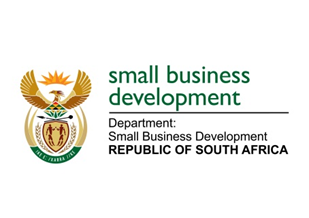 NATIONAL ASSEMBLYQUESTION FOR WRITTEN REPLY“3289.	Adv T E Mulaudzi (EFF) to ask the Minister of Small Business Development:	Whether (a) her department and/or (b) entities reporting to her awarded any contracts and/or tenders to certain companies (names and details furnished) from 1 January 2009 up to the latest specified date for which information is available; if so, in each case, (i) what service was provided, (ii) what was the (aa) value and (bb) length of the tender and/or contract, (iii) who approved the tender and/or contract and (iv) was the tender and/or contract in line with all National Treasury and departmental procurement guidelines?”				NW3722EREPLY:The question above refers to the following companies as stipulated in the attached letter (Annexure A) from the Economic Freedom Fighters (EFF):DCD Group AfritElgin Brown and HamerHulisani Consortium (RF)Elgin DockDiesel and Turbo Service CentreVox TelecommunicationsAfrit PropcoVox HoldingsInterpair ServicesSimiglo (RF)Cancerian InvestmentsPhuma FinanceThe Department of Small Business Development (DSBD)The DSBD did not award any contacts and/or tenders to any of the companies listed in paragraph 1 from 1 January 2009 up to the latest specified date for which information is available.(a)(i)		  Not applicable.(a)(ii)(aa)-(bb)   Not applicable.(a)(iii)		  Not applicable.(a)(iv)		  Not applicable.Entities:The Small Enterprise Finance Agency (sefa)None of the service providers listed in paragraph 1 above has been appointed to render services to sefa.(b)(i)		  Not applicable.(b)(ii)(aa)-(bb)   Not applicable.(b)(iii)		  Not applicable.(b)(iv)		  Not applicable.The Small Enterprise Development Agency (Seda)Seda did not award contracts to the service providers in paragraph 1, except for Vox Telecommunications with the company registration 2011/000797/07.  The following information is applicable to the contract with Vox Telecommunications:(b)(i)		Mimecast unified e-mail management enterprise solution services.(b)(ii)(aa)	The value of the contract is R1 997 088.(b)(ii)(bb)   	The length of the contract is three (3) years (17 May 2017 to 16 May 2020).(b)(iii)		The contract was approved by the Chief Financial Officer of Seda.(b)(iv)	Yes, the companies were invited through SITA Transversal Contract RFB 1183 in line with all National Treasury and Seda’s Procurement guidelines._______________________________________________________________________________DSBD PORTION OF THE RESPONSE SUPPORTED BY:________________________SEMPHETE OOSTERWYKCHIEF FINANCIAL OFFICERDATE: